«Развитие мелкой моторики рук, как средство развития речи у детей с речевыми нарушениями»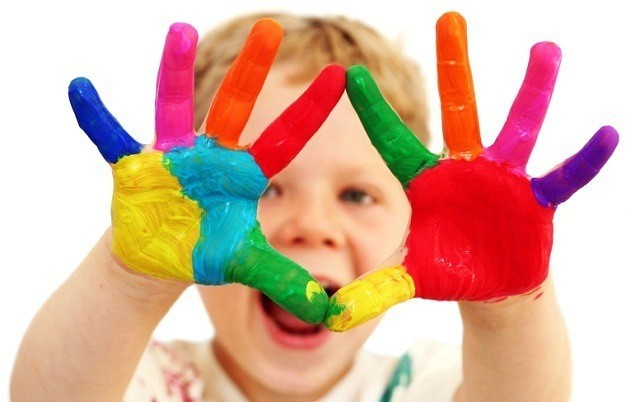 В последние годы в нашей стране отмечается тенденция на увеличение количества детей с отклонениями в развитии речи. Эти отклонения связаны, прежде всего, с неблагополучными экологическими условиями, различными инфекциями.Проблема исправления речи в наше время является актуальной. Учитывая, что речевые отклонения возникают в раннем возрасте их необходимо своевременно выявлять и исправлять.Научно установлено, что уровень развития речи детей находится в прямой зависимости от степени сформированности тонких движений пальцев рук.Наблюдается также следующая закономерность: если развитие движений пальцев рук соответствует возрасту, то и речевое развитие находится в пределах нормы, если же развитие движений пальцев отстаёт, то задерживается и речевое развитие, хотя общая моторика при этом может быть нормальной и даже выше нормы.У детей, имеющих диагноз фонетик фонематическое недоразвитие речи, отмечается выраженная в разной степени общая моторная недостаточность, а также недостаточная подвижность пальцев рук, т. к. это тесно связано с речевой функцией.Неподготовленность к письму, недостаточность движений ручной моторики может вызывать негативное отношение к обучению в школе уже на самых первых этапах.Вот почему работа по развитию мелкой моторики является важной составляющей обучения ребенка. В дошкольном возрасте важна работа именно по подготовке к письму, а не само письмо.Движения руки человека формируются в процессе воспитания и обучения как результат ассоциативных связей, возникающих при работе зрительного, слухового и речедвигательного анализаторов.Высокий уровень развития мелкой моторики свидетельствует о функциональной зрелости коры головного мозга и о психологической готовности ребенка к школе. Игры и упражнения на развитие мелкой моторики оказывают стимулирующее влияние на развитие речи. Они являются мощным средством поддержания тонуса и работоспособности коры головного мозга, средством взаимодействия ее с нижележащими структурами.Выполняя пальчиками различные упражнения, ребёнок достигает хорошего развития мелкой моторики рук, которая не только оказывает благоприятное влияние на развитие речи (так как при этом индуктивно происходит возбуждение в речевых центрах мозга), но и подготавливает ребёнка к рисованию, а в дальнейшем и к письму. Кисти рук приобретают хорошую подвижность, гибкость, исчезает скованность движений.Сначала развиваются тонкие движения пальцев рук, затем появляется артикуляция слогов; всё последующее совершенствование речевых реакций стоит в прямой зависимости от степени тренировки движений пальцев.Таким образом, есть все основания рассматривать кисть руки как орган речи — такой же, как и артикуляционный аппарат.С этой точки зрения проекция руки есть еще одна речевая зона мозга. Выдающийся педагог В. А. Сухомлинский отмечал : «Истоки способностей и дарований детей находятся на кончиках их пальцев. От пальцев, образно говоря, идут тончайшие ручейки, которые питают источник творческой мысли». Это совершенно справедливо, ведь кисть руки имеет наибольшее представительство в моторной зоне коры головного мозга.Систематические упражнения по тренировке движений пальцев рук наряду со стимулирующим влиянием на развитие речи является мощным средством повышения работоспособности коры головного мозга. Возможность познания окружающих предметов у детей в большей степени связана с развитием действий рук.Умение выполнять мелкие движения с предметами развивается в старшем дошкольном возрасте. Именно к 6-7 годам в основном заканчивается созревание соответствующих зон коры головного мозга, развитие мелких мышц кисти. Важно, чтобы к этому возрасту, ребёнок был подготовлен к усвоению новых двигательных навыков.Поэтому придается большое значение использованию этого факта в работе с детьми, имеющими нарушения в развитии речи.Выполняя пальчиками различные упражнения, дети достигают хорошего развития мелкой моторики рук, которая не только оказывает благоприятное влияние на развитие речи (так как при этом индуктивно происходит возбуждение в центрах речи), но и подготавливает их к рисованию и письму. Кисти рук приобретают хорошую подвижность, гибкость, исчезает скованность движений, это в дальнейшем облегчает приобретение навыков письма.Всё это создаёт благоприятную базу для развития речи и более успешного обучения в школе.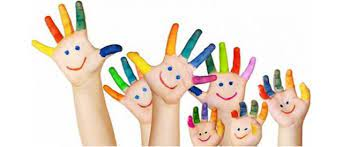 